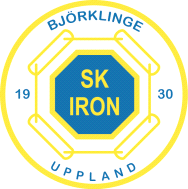 PROTOKOLL nr 6 2017Ärende:	Extra sammanträde KlubbstyrelsenDag och tid:	2017-07-10, kl. 19:30Plats:	BjörkvallenNärvarande:1. Sammanträdets öppnandeNF öppnade mötet.2. Val av protokolljusterareSK valdes att jämte ordföranden justera dagens protokoll3. Isläggning Arena Svagströmsbolaget 2017Ishockeysektionen har inkommit med förfrågan till KS om att tidigarelägga isläggningen från normalt V38 till V34. Motiveringen till att detta ska kunna genomföras utan att påverka föreningens ekonomiska resultat för 2017 är kommunens beslut att höja driftstödet från 30% till 60% med start från 1/7-2017 (bilaga 1). Beräkningen är att driftstödet under 2017 kommer att uppgå till ca 300 000 kr att jämföra med ca 200 000 kr för 2016. Även det kommunala aktivitetsstödet skall höjas (25-60 kr/sammankomst) den 1/7 vilket bör generera ökade intäkter. Tidigareläggning av spolningen med 1 månad beräknas kosta upp till 100 000 kr. KS beslutar att isläggning 2017 kan ske med start V34 och att nästa års datum för isläggning tas upp till nytt beslut efter utvärdering av det resultatmässiga utfallet av kommunens förändringar i driftstöd och aktivitetsstöd. Medel tillförs från KS som också är mottagare av driftsstödet och verksamhetsstödet.4. Mötets avslutandeNF avslutade mötetKrister Halldin	Niclas Fredriksson	Sindre KjaerSekreterare 	Ordförande	JusterareLedamotNärvNiclas Fredrikson (NF)XOrdf.Krister Halldin (KH)XSekr.Sindre Kjaer (SK)XKassörAnders Thor (AT)XVice ordf.Robert Helgesson (RH)XLedamotHanna Mählberg (HM)Ledamot